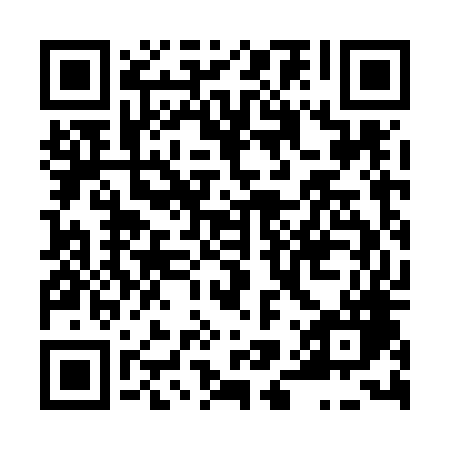 Prayer times for Bradlne, Czech RepublicSat 1 Jun 2024 - Sun 30 Jun 2024High Latitude Method: Angle Based RulePrayer Calculation Method: Muslim World LeagueAsar Calculation Method: HanafiPrayer times provided by https://www.salahtimes.comDateDayFajrSunriseDhuhrAsrMaghribIsha1Sat2:284:5112:526:218:5311:082Sun2:284:5112:526:218:5411:093Mon2:274:5012:526:228:5511:094Tue2:274:4912:526:228:5611:105Wed2:274:4912:536:238:5611:106Thu2:274:4812:536:238:5711:117Fri2:274:4812:536:248:5811:118Sat2:274:4812:536:248:5911:129Sun2:274:4712:536:259:0011:1210Mon2:274:4712:536:259:0011:1211Tue2:274:4712:546:269:0111:1312Wed2:274:4712:546:269:0111:1313Thu2:274:4612:546:279:0211:1414Fri2:274:4612:546:279:0311:1415Sat2:274:4612:556:279:0311:1416Sun2:274:4612:556:289:0311:1517Mon2:274:4612:556:289:0411:1518Tue2:284:4612:556:289:0411:1519Wed2:284:4612:556:289:0411:1520Thu2:284:4712:566:299:0511:1621Fri2:284:4712:566:299:0511:1622Sat2:284:4712:566:299:0511:1623Sun2:294:4712:566:299:0511:1624Mon2:294:4812:566:299:0511:1625Tue2:294:4812:576:309:0511:1626Wed2:294:4812:576:309:0511:1627Thu2:304:4912:576:309:0511:1728Fri2:304:4912:576:309:0511:1729Sat2:304:5012:586:309:0511:1730Sun2:314:5112:586:309:0511:17